Миколаївська міська рада	Постійна комісії міської ради з питань промисловості, транспорту,енергозбереження, зв'язку, сфери послуг, підприємництва та торгівліПРОТОКОЛ  №13126.10.2018     м. Миколаїв   каб. 357  10:00Засідання постійної комісії міської ради     з питань промисловості, транспорту, енергозбереження, зв'язку, сфери послуг,  підприємництва та торгівліГолова комісії-Євтушенко В.В. Секретар комісії - Шульгач С.В.Члени комісії:, Ісаков С.М., Картошкін К.Е.Відсутні члени комісії : Садиков В.В.ПРИСУТНІ:Степанець Ю.Б., заступник міського голови ММР;Кукса О. М., заступник начальника - начальник відділу транспорту, зв'язку та телекомунікацій управління транспортного комплексу, зв'язку та телекомунікацій ММР;Осецька Н.В., заступник директора департаменту ЖКГ - начальник управління комунального господарства міста ММР;Богданов В.М., в.о. начальника управління комунального майна ММР;Булах В.П., директор департаменту енергетики, енергозбереження та запровадження інноваційних технологій ММР;Любаров Ю.Й., начальник управління з питань культури та охорони культурної спадщини Миколаївської міської ради;Єфіменко О.В., начальник земельного управління Миколаївської міської ради;Курляк О.М., заступник директора департаменту – начальник управління з розвитку споживчого ринку ММР департаменту економічного розвитку ММР;Голобродський О.Л., директор КП ММР «Центр захисту тварин»;Кравченко О. А., головний спеціаліст відділу судової роботи юридичного департаменту ММР;Мойсол П.Л., голова громадської ради ринку нерухомості;Волошинович Е.П., голова робочої групи;Хачатуров Е.Б., проректор НУК імені Адмірала Макарова;Монакіна І.О., начальник  технічного  відділу КП  ММР «Миколаївелектротранс»Кащенюк В.Л., заступник директора КП ММР «Миколаївелектротранс».Терьохін В.М., технічний директор Запорізького електроапаратного заводу;Трохін Д.О., інженер-конструктор Запорізького електроапаратного заводу;Теличко І.Б., кандидат технічних наук, член транспортної академії, президент компанії «Міжнародне ділове співробітництво» м.Дніпропетровськ;Роговський К.Г., керівник направлення громадського транспорту компанії «Міжнародне ділове співробітництво» м.Дніпропетровськ;Пономаренко А.П., заявник.Представники преси та телебачення.ПОРЯДОК ДЕННИЙ :1. Лист департаменту патрульної поліції управління патрульної поліції в Миколаївській області від 27.09.2018 №16870/41/16/01-2018 про незадовільний стан деяких вулиць в м.Миколаєві та щодо вирішення питання проведення ремонту доріг вул. Новозаводська, Турбінна та Авангардна в Інгульському районі.Для обговорення питання запрошено :Даніла В.М., начальник управління патрульної поліції в Миколаївській області.Степанець Ю.Б., заступник міського голови.2. Депутатське звернення депутата Миколаївської міської ради VII скликання Ласурії С.А. від 24.09.2018 №68 за вх.№6886 від 26.09.2018 щодо включення до порядку денного та розгляду питання поліпшення транспортного забезпечення мікрорайону Тернівка та затвердження муніципального маршруту мкр.Тернівка – мкр.Богоявленський.Для обговорення питання запрошено :Ласурія С.А., депутат Миколаївської міської ради;Кукса О. М., заступник начальника - начальник відділу транспорту, зв'язку та телекомунікацій управління транспортного комплексу, зв'язку та телекомунікацій ММР;3. Лист голови робочої групи з підвищення ефективності взаємовідносин підприємств морегосподарського комплексу з громадою м.Миколаєва Волошиновича Е.П. та голови громадської ради ринку нерухомості            Мойсола П.Л. від 26.09.2018 за вх.№12475/02.02.01-15/14/18 щодо прийняття участі в реалізації пілотного проекту державно-приватного партнерства концесії ГП «Стивідорна компанія «Ольвія».Для обговорення питання запрошено :Мойсол П.Л., голова громадської ради ринку нерухомості;Волошинович Е.П., голова робочої групи.Степанець Ю.Б., заступник міського голови.4. Звернення заступника міського голови Андрієнко Ю.Г. від 09.08.2018 №1800/02.02.01-22/02.05/14/18 щодо розгляду, погодження та ініціювання винести на сесію Миколаївської міської ради проекту рішення Миколаївської міської ради «Про надання дозволу на укладання договору фінансового лізингу КП ММР «Миколаївпастранс» та надання повноважень міському голові на підписання від імені ради договору поруки», файл s-tr-075.Для обговорення питання запрошено :Кукса О. М., заступник начальника - начальник відділу транспорту, зв'язку та телекомунікацій управління транспортного комплексу, зв'язку та телекомунікацій ММР.5. Лист КП ММР «Миколаївелектротранс» від 23.10.2018 №1958  щодо включення до порядку денного постійної комісії наступних питань:- розгляд Програми розвитку комунального транспорту на 2018-2022 роки;- погодження внесків до статутного капіталу КП ММР «Миколаївелектротранс» в розмірі 26167,9 тис.грн. на капітальні ремонти об’єктів : трамвайної колії – 21460,0 тис.грн., кабельних мереж – 1341,5 тис.грн., тролейбусної контактної мережі – 2367,6 тис. грн., трамвайної контактної мережі – 998,8 тис.грн.;- виступ-презентацію представників компаній, що пропонують свої послуги по виготовленню технічних умов на капітальний ремонт трамвайних вагонів КТМ-М т Т-ЗМ (інв. №1115, 1122) з переобладнанням системи керування тяговими двигунами, розробці сучасного інтер’єру та екстер’єру, встановлення передового обладнання кабін водія тощо.Для обговорення питання запрошено :Монакіна І.О., начальник  технічного  відділу КП  ММР «Миколаївелектротранс»Кащенюк В.Л., заступник директора КП ММР «Миколаївелектротранс».6. Депутатське звернення депутата Миколаївської міської ради VII скликання Картошкіна К.Е. від 22.10.2018 №7169 щодо розгляду можливості облаштування трамвайного переїзду для пересування пішоходів по пр.Миру ріг вул.Будівельніків (на підставі багаточисленних прохань мешканців будинків по пр.Миру, вул.Будивельників, вул. 1 Лінія).Для обговорення питання запрошено :Кукса О. М., заступник начальника - начальник відділу транспорту, зв'язку та телекомунікацій управління транспортного комплексу, зв'язку та телекомунікацій ММР.7. Інформація департаменту житлово-комунального господарства Миколаївської міської ради від 25.09.2018 №3757/08.01.01-14/34/18 за вх.№7108 від 17.10.2018 щодо встановлення дорожнього знаку 4.11 «Рух легкових автомобілів» по вул.Защука від вул.Пушкінська до вул.Корабелів.Для обговорення питання запрошено :Кузнецов В.В., директор департаменту житлово-комунального господарства ММР;Кукса О. М., заступник начальника - начальник відділу транспорту, зв'язку та телекомунікацій управління транспортного комплексу, зв'язку та телекомунікацій ММР.Осецька Н.В., заступника директора департаменту ЖКГ ММР - начальник управління комунального господарства міста,7.1. Інформація департаменту житлово-комунального господарства Миколаївської міської ради від 12.10.2018 №3981/08.01.01-14/34/18 за вх.№7183 від 22.10.2018 щодо перероблення дорожньої розмітки по вул.Генерала Карпенка ріг вул.Крилова.Для обговорення питання запрошено :Кузнецов В.В., директор департаменту ЖКГ ММР;Осецька Н.В., заступника директора департаменту ЖКГ ММР - начальник управління комунального господарства міста,8. Звернення гр. Пономаренко А.П. (м. Миколаїв, пр. Богоявленський, 312 А, кв.178) з проханням розглянути можливість та передбачити кошти на ремонт тротуарної доріжки по вул.Гетьмана Сагайдачного від пр.Богоявленського до №124 (ЗОШ №29) або забезпечити можливість безпечно добиратися до школи школярам та батькам, на час навчання обмежити рух транспортних засобів даною ділянкою дороги.Для обговорення питання запрошено :Пономаренко А.П., заявник;Осецька Н.В., заступник директора департаменту ЖКГ ММР - начальник управління комунального господарства міста,Святелик В.М., директор департаменту фінансів ММР;Кукса О. М., заступник начальника - начальник відділу транспорту, зв'язку та телекомунікацій управління транспортного комплексу, зв'язку та телекомунікацій ММР;Адміністрація Корабельного району.9. Лист в.о. начальника управління комунального майна Миколаївської міської ради Богданова В.М. від 26.09.2018 №1423/10/01/08/18 щодо розгляду проекту рішення міської ради «Про створення комунальної установи Миколаївської міської ради «Парки» , файл s-fk-711.Доповідач : Богданов В.М., в.о. начальника управління комунального майна ММР;Цимбала А.А., начальника управління містобудування та архітектури ММР – головний архітектор міста;Корчагов В.Г., начальник управління екології департаменту житлово-комунального господарства Миколаївської міської ради.9.1. Лист начальника управління комунального майна Миколаївської міської ради Мкртчяна М.С. від 03.10.2018 №1461/10/01/08/18 щодо розгляду проекту рішення міської ради «Про затвердження Статуту комунального підприємства Миколаївської міської ради «Миколаївське пароплавство» , файл s-fk-717.Доповідач : Мкртчян М.С., начальника управління комунального майна ММР.Хачатуров Е.Б., проректор НУК ім. адмірала Макарова.10. Інформація департаменту ЖКГ Миколаївської міської ради від 03.10.2018 №3982/08.01.01-14/14/18 за вх.№ 7010 від 08.10.2018  та від 12.10.2018 №4089/08.01.01-14/34/18 за вх.№7182 щодо надання порівняльної таблиці 3-х проектів Програми поводження з тваринами та регулювання чисельності безпритульних тварин у м. Миколаєві на 2018-2022 роки.Для обговорення питання запрошено :Кузнецов В.В., директор департаменту ЖКГ ММР;Корчагов В.Г., начальник управління екології ЖКГ ММР.11. Лист депутата Миколаївської міської ради VII скликання Веселовської Л.І. від 17.10.2018 №7119 щодо включення до порядку денного першим питання – звітування директора КП ММР «Центр захисту тварин» Голобродського О.Л. щодо освоєння коштів, передбачених «Програмою реформування та розвитку житлово-комунального господарства на 2015-2019 роки» департаменту житлово-комунального господарства за період з 01.05.2018 по 01.09.2018 включно.Для обговорення питання запрошено :Кузнецов В.В., директор департаменту ЖКГ ММР;Веселовська Л.І., депутата Миколаївської міської ради VII скликання;Голобродського О.Л., директор КП ММР «Центр захисту тварин»;12. Інформація юридичного департаменту Миколаївської міської ради щодо проведення реконструкції ринку на вул. Дзержинського ріг пр. Центрального              м. Миколаєва (підстави оформлення рішення про право власності та роз’яснення щодо вчинення юридичним департаментом ММР дій для вирішення вищезазначеного питання).Для обговорення питання запрошено :Юридичний департамент ММР;Цимбал А.А., директор департаменту – головний архітектор міста ММР;Єфіменко О.В., начальник земельного управління Миколаївської міської ради.13. Інформація юридичного департаменту Миколаївської міської ради щодо правової оцінки (позиції) стосовно ситуації, яка склалася з роботою торгівельного майданчика по вул. Озерна, 15 м. Миколаєва (правові підстави розміщення торгівельного майданчику).Для обговорення питання запрошено :Юридичний департамент ММР;Цимбала А.А., начальника управління містобудування та архітектури ММР – головний архітектор міста;Курляк О.М., заступник директора департаменту економічного розвитку– начальник управління з розвитку споживчого ринку департаменту економічного розвитку Миколаївської міської ради.14. Інформація земельного управління Миколаївської міської ради від 24.09.2018 №02-03/2882 за вх.№6880 від 26.09.2018 щодо розгляду колективного звернення мешканців житлових будинків по пр. Центральному, 171 та вул.3 Слобідської, 50 по питанню самовільного захоплення частини їх прибудинкової території для обслуговування 3-поверхового магазину.Для обговорення питання запрошено :Єфіменко О.В., начальник земельного управління Миколаївської міської ради.15. Лист першого заступника міського голови Криленко В.І. від 02.10.2018 №2184/02.02.01-22/02.13/14/18 щодо розгляду проекту рішення міської ради «Про затвердження Плану діяльності з підготовки проектів регуляторних актів Миколаївської міської ради на 2019 рік».Для обговорення питання запрошено :Шуліченко Т.В., директор департаменту економічного розвитку ММР;Курляк О.М., заступник директора департаменту – начальник управління з розвитку споживчого ринку ММР департаменту економічного розвитку ММР.16. Лист департаменту енергетики, енергозбереження та запровадження інноваційних технологій Миколаївської міської ради від 03.10.2018 №965.20.04-05 за вх.№6993 від 08.10.2018 та від 17.10.2018 №1009.20.04-05 за вх.№7192 від 22.10.2018 щодо внесення змін об’єктів будівництва, реконструцкії, технічного переоснащення та реставрації на 2018-2020 роки Програми економічного та соціального розвитку на 2018-2020 роки.Для обговорення питання запрошено :Булах В.П., директор департаменту енергетики, енергозбереження та запровадження інноваційних технологій ММР.17. Інформація управління транспортного комплексу, телекомунікацій та зв’язку Миколаївської міської ради щодо розгляду звернення мешканця м. Миколаєва Корабельного району Щербини В.Г. від 17.09.2018 №6784 щодо закриття руху автотранспорту по торговій території ринку в Корабельному районі з 8.00 до 15.00.Для обговорення питання запрошено :Кукса О. М., заступник начальника - начальник відділу транспорту, зв'язку та телекомунікацій управління транспортного комплексу, зв'язку та телекомунікацій ММР;18. Лист начальника управління апарата ради від 12.10.2018 №1020/1 за вх.№7087/1 від 12.10.2018 щодо надання пропозицій стосовно переліку питань, які мають розглядатися на засіданні постійної комісії у І півріччі 2019 року з метою формування плану роботи Миколаївської міської ради на І півріччі 2019 року.Для обговорення питання запрошено :Пушкар О.А., начальника управління апарата.19. Лист управління з питань культури та охорони культурної спадщини Миколаївської міської ради від 12.10.2018 №720/15.10-18 за вх.№7120 від 17.10.2018 щодо розгляду пропозицій стосовно подовження терміну дії, внесення змін та доповнень до міської програми «Культура» на 2016-2018 роки та Програми охорони культурної спадщини міста Миколаєва на 2016-2018 роки (проект рішення «Про продовження терміну дії, внесення змін та доповнень до рішення Миколаївської міської ради від 05.04.2016 №4/8 «Про затвердження міської комплексної програми «Культура» на 2016-2018 роки», файл s-kl-016 та проект рішення «Про подовження терміну дії та внесення змін  до рішення Миколаївської міської ради від 05.04.2016 №4/9 «Про затвердження Програми охорони культурної спадщини міста Миколаєва на 2016-2018 роки», файл              s-kl-017).Для обговорення питання запрошено :Любаров Ю.Й., начальник управління з питань культури та охорони культурної спадщини Миколаївської міської ради.РОЗГЛЯНУЛИ:Презентація Запорізького електроапаратного заводу.Слухали : Терьохіна В.М., технічного директора Запорізького електроапаратного заводу, який представив інформацію щодо напрямків роботи Запорізького електроапаратного заводу та інформацію щодо систем управління для трамваїв.Трохіна Д.О., інженера-конструктора Запорізького електроапаратного заводу щодо порушеного питання.Ісакова С.М., який запропонував надати список робіт, які Запорізький електроапаратний завод планує зробити для 2 –х трамваїв КП ММР «Миколаївелектротранс».Карошкіна К.Е., який наголосив на тому, що ідея переобладнанням системи керування тяговими двигунами та відновлення роботи 2-х трамваїв КП ММР «Миколаївелектротранс» хороша та цілком її підтримує. Зазначив, що директору Запорізького електроапаратного заводу потрібно надати на розгляд комісії комерційну пропозицію.Шульгача С.В., який підтримав пропозицію відновити 2 одиниці трамваїв КП ММР «Миколаївелектротранс», запропонував також директору Запорізького електроапаратного заводу надати на розгляд комісії комерційну пропозицію, в свою чергу, постійна комісія після розгляду даної пропозиції винесе питання щодо можливості включення необхідної суми в бюджет м. Миколаєва.В обговоренні питання взяли участь члени постійної комісії.РЕКОМЕНДОВАНО :Інформацію директора Запорізького електроапаратного заводу прийняти до відома;Директору Запорізького електроапаратного заводу надати на розгляд комісії комерційну пропозицію.Примітка: рекомендація не ставилась на голосування.Презентація компанії «Міжнародне ділове співробітництво» м.Дніпропетровськ.Слухали :Теличко І.Б., кандидата технічних наук, члена транспортної академії, президента компанії «Міжнародне ділове співробітництво» м.Дніпропетровськ та Роговського К.Г., керівника направлення громадського транспорту компанії «Міжнародне ділове співробітництво» м.Дніпропетровськ, які проінформували членів постійної комісії та присутніх щодо розробки сучасного інтер’єру та екстер’єру трамваїв, встановлення передового обладнання кабін водія тощо.В обговоренні питання взяли участь члени постійної комісії.РЕКОМЕНДОВАНО :1.	Інформацію президента компанії «Міжнародне ділове співробітництво» м.Дніпропетровськ.ГОЛОСУВАЛИ: «за» – 4, «проти» – 0, «утримались» – 0.Обрання секретаря комісії на засідання комісії 30.10.2018.Слухали :Євтушенко В.В., який запропонував в зв’язку з відсутністю Садикова В.В. обрати секретарем комісії на засідання комісії 30.10.2018 Шульгача С.В.РЕКОМЕНДОВАНО : Обрати секретарем комісії на засідання комісії 30.10.2018 Шульгача С.В.ГОЛОСУВАЛИ: «за» – 3, «проти» – 0, «утримались» – 1 (Шульгач С.В.).1. Лист департаменту патрульної поліції управління патрульної поліції в Миколаївській області від 27.09.2018 №16870/41/16/01-2018 про незадовільний стан деяких вулиць в м.Миколаєві та щодо вирішення питання проведення ремонту доріг вул. Новозаводська, Турбінна та Авангардна в Інгульському районі.Слухали :Степанця Ю.Б., заступника міського голови, Осецьку Н.В., заступника директора департаменту ЖКГ - начальника управління комунального господарства міста Миколаївської міської ради щодо вирішення питання проведення ремонту доріг вул. Новозаводська, Турбінна та Авангардна в Інгульському районі.Картошкіна К.Є., який запропонував рекомендувати департаменту житлово-комунального підприємства Миколаївської міської ради включити питання щодо капітального ремонту доріг вул. Новозаводська, Турбінна та Авангардна в Інгульському районі до бюджету м.Миколаєва на 2019 рік.В обговоренні питання взяли участь члени постійної комісії.РЕКОМЕНДОВАНО :Департаменту житлово-комунального підприємства Миколаївської міської ради :- актуалізувати свої проекти рішень;- передбачити відповідну суму коштів в бюджеті м.Миколаєва на 2019 рік на капітальних ремонт проїзних доріг (в тому числі вул. Новозаводська, Турбінна м.Миколаєва);- надати на розгляд постійної комісії фінансову пропозицію щодо капітального ремонту проїзних доріг (в тому числі вул. Новозаводська, Турбінна м.Миколаєва).ГОЛОСУВАЛИ: «за» – 4, «проти» – 0, «утримались» – 0.2. Депутатське звернення депутата Миколаївської міської ради VII скликання Ласурії С.А. від 24.09.2018 №68 за вх.№6886 від 26.09.2018 щодо включення до порядку денного та розгляду питання поліпшення транспортного забезпечення мікрорайону Тернівка та затвердження муніципального маршруту мкр.Тернівка – мкр.Богоявленський.Питання не розглядалось та перенесено на наступне засідання постійної комісії.3. Лист голови робочої групи з підвищення ефективності взаємовідносин підприємств морегосподарського комплексу з громадою м.Миколаєва Волошиновича Е.П. та голови громадської ради ринку нерухомості            Мойсола П.Л. від 26.09.2018 за вх.№12475/02.02.01-15/14/18 щодо прийняття участі в реалізації пілотного проекту державно-приватного партнерства концесії ГП «Стивідорна компанія «Ольвія».Слухали :Мойсола П.Л., голова громадської ради ринку нерухомості та               Волошиновича Е.П., голову робочої групи з підвищення ефективності взаємовідносин підприємств морегосподарського комплексу з громадою м.Миколаєва щодо прийняття участі в реалізації пілотного проекту державно-приватного партнерства концесії ГП «Стивідорна компанія «Ольвія».Степанець Ю.Б., заступник міського голови.В обговоренні питання взяли участь члени постійної комісії.РЕКОМЕНДОВАНО :Підтримати звернення голови робочої групи з підвищення ефективності взаємовідносин підприємств морегосподарського комплексу з громадою м.Миколаєва Волошиновича Е.П. та голови громадської ради ринку нерухомості Мойсола П.Л. від 26.09.2018 за вх.№12475/02.02.01-15/14/18;Направити дане звернення органам виконавчої влади для розгляду законодавчої та фінансової можливості прийняття участі в реалізації пілотного проекту державно-приватного партнерства концесії ГП «Стивідорна компанія «Ольвія» та надати свої пропозиції з цього приводу на розгляд постійної комісії.ГОЛОСУВАЛИ: «за» – 3, «проти» – 0, «утримались» – 0Примітка: Шульгач С.В. був відсутній під час голосування.4. Звернення заступника міського голови Андрієнко Ю.Г. від 09.08.2018 №1800/02.02.01-22/02.05/14/18 щодо розгляду, погодження та ініціювання винести на сесію Миколаївської міської ради проекту рішення Миколаївської міської ради «Про надання дозволу на укладання договору фінансового лізингу КП ММР «Миколаївпастранс» та надання повноважень міському голові на підписання від імені ради договору поруки», файл s-tr-075.Слухали :Куксу О. М., заступника начальника - начальник відділу транспорту, зв'язку та телекомунікацій управління транспортного комплексу, зв'язку та телекомунікацій Миколаївської міської ради, який запропонував розглянути питання щодо придбання 20 автобусів.Ісакова С.М., який нагадав, що питання придбання 10 автобусів вже був розглянутий на попередніх засідання постійної комісії та проголосований.5. Лист КП ММР «Миколаївелектротранс» від 23.10.2018 №1958  щодо включення до порядку денного постійної комісії наступних питань:- розгляд Програми розвитку комунального транспорту на 2018-2022 роки;- погодження внесків до статутного капіталу КП ММР «Миколаївелектротранс» в розмірі 26167,9 тис.грн. на капітальні ремонти об’єктів : трамвайної колії – 21460,0 тис.грн., кабельних мереж – 1341,5 тис.грн., тролейбусної контактної мережі – 2367,6 тис. грн., трамвайної контактної мережі – 998,8 тис.грн.;- виступ-презентацію представників компаній, що пропонують свої послуги по виготовленню технічних умов на капітальний ремонт трамвайних вагонів КТМ-М т Т-ЗМ (інв. №1115, 1122) з переобладнанням системи керування тяговими двигунами, розробці сучасного інтер’єру та екстер’єру, встановлення передового обладнання кабін водія тощо.Слухали :Євтушенка В.В. та Монакіну І.О., начальника технічного відділу КП ММР «Миколаївелектротранс» щодо розгляду та прийняття рішення стосовно погодження внесків до статутного капіталу КП ММР «Миколаївелектротранс» в розмірі 26167,9 тис.грн. на капітальні ремонти об’єктів.Євтушенка В.В. , який запропонували дане питання направити на розгляд постійної комісії з питань економічної і інвестиційної політики, планування, бюджету, фінансів та соціально-економічного розвитку Миколаївської міської ради.В обговоренні питання взяли участь члени постійної комісії.РЕКОМЕНДОВАНО:Питання погодження внесків до статутного капіталу КП ММР «Миколаївелектротранс» в розмірі 26167,9 тис.грн. на капітальні ремонти об’єктів направити на розгляд постійної комісії з питань економічної і інвестиційної політики, планування, бюджету, фінансів та соціально-економічного розвитку Миколаївської міської ради;Відділу транспорту, зв'язку та телекомунікацій управління транспортного комплексу, зв'язку та телекомунікацій Миколаївської міської ради окремо від Програми розвитку комунального транспорту на 2018-2022 роки надати на розгляд постійної комісії Програму розвитку КП ММР «Миколаївелектротранс» на 2018-2022 роки.Виступ-презентацію представників компаній, що пропонують свої послуги по виготовленню технічних умов на капітальний ремонт трамвайних вагонів КТМ-М т Т-ЗМ (інв. №1115, 1122) з переобладнанням системи керування тяговими двигунами, розробці сучасного інтер’єру та екстер’єру, встановлення передового обладнання кабін водія тощо прийняти до відома.Голосували: за - 3, проти - 0, утримались – 0.Примітка: Шульгач С.В. був відсутній під час голосування.6. Депутатське звернення депутата Миколаївської міської ради VII скликання Картошкіна К.Е. від 22.10.2018 №7169 щодо розгляду можливості облаштування трамвайного переїзду для пересування пішоходів по пр.Миру ріг вул.Будівельніків (на підставі багаточисленних прохань мешканців будинків по пр.Миру, вул.Будивельників, вул. 1 Лінія).В обговоренні питання взяли участь члени постійної комісії.РЕКОМЕНДОВАНО:Заступнику міського голови Андрієнко Ю.Г. розглянути питання щодо ремонту трамвайного переїзду для пересування пішоходів по пр.Миру ріг вул.Будівельніків з парної сторони;Міському голові Сєнкевичу О.Ф. розглянути питання щодо розробки та затвердження порядку формування міського бюджету та його виконання.Голосували: за - 3, проти - 0, утримались – 0.Примітка: Шульгач С.В. був відсутній під час голосування.7. Інформація департаменту житлово-комунального господарства Миколаївської міської ради від 25.09.2018 №3757/08.01.01-14/34/18 за вх.№7108 від 17.10.2018 щодо встановлення дорожнього знаку 4.11 «Рух легкових автомобілів» по вул.Защука від вул.Пушкінська до вул.Корабелів.В обговоренні питання взяли участь члени постійної комісії.РЕКОМЕНДОВАНО:Відділу транспорту, зв'язку та телекомунікацій управління транспортного комплексу, зв'язку та телекомунікацій Миколаївської міської ради винести на розгляд засідання виконавчого комітету питання щодо встановлення дорожнього знаку 4.11 «Рух легкових автомобілів» по вул.Защука від вул.Пушкінська до вул.Корабелів.Голосували: за - 3, проти - 0, утримались – 0.Примітка: Шульгач С.В. був відсутній під час голосування.7.1. Інформація департаменту житлово-комунального господарства Миколаївської міської ради від 12.10.2018 №3981/08.01.01-14/34/18 за вх.№7183 від 22.10.2018 щодо перероблення дорожньої розмітки по вул.Генерала Карпенка ріг вул.Крилова.РЕКОМЕНДОВАНО:Інформацію департаменту житлово-комунального господарства Миколаївської міської ради від 12.10.2018 №3981/08.01.01-14/34/18 за вх.№7183 від 22.10.2018 щодо перероблення дорожньої розмітки по вул.Генерала Карпенка ріг вул.Крилова прийняти до відома.Примітка: рекомендація не ставилась на голосування.8. Звернення гр. Пономаренко А.П. (м. Миколаїв, пр. Богоявленський, 312 А, кв.178) з проханням розглянути можливість та передбачити кошти на ремонт тротуарної доріжки по вул.Гетьмана Сагайдачного від пр.Богоявленського до №124 (ЗОШ №29) або забезпечити можливість безпечно добиратися до школи школярам та батькам, на час навчання обмежити рух транспортних засобів даною ділянкою дороги.Слухали :Пономаренко А.П., заявника, який проінформував членів постійної комісії з питання, порушеного у зверненні.Осецьку Н.В., заступника директора департаменту ЖКГ ММР - начальника управління комунального господарства міста, яка повідомила, що приватний сектор відпоститься до повноважень адміністрацій районів.Шульгача С.В., який запропонував адміністрації Корабельного району включити до плану робіт на 2019 рік, в разі можливості на 2018 рік, питання щодо ремонту тротуарної доріжки по вул.Гетьмана Сагайдачного від пр.Богоявленського до №124 (ЗОШ №29).В обговоренні питання взяли участь члени постійної комісії.РЕКОМЕНДОВАНО :Адміністрації Корабельного району включити до плану робіт на 2019 рік, в разі можливості на 2018 рік, питання щодо ремонту тротуарної доріжки по вул.Гетьмана Сагайдачного від пр.Богоявленського до №124 (ЗОШ №29) та доповісти на засіданні постійної комісії з цього приводу.ГОЛОСУВАЛИ: «за» – 4, «проти» – 0, «утримались» – 0.9. Лист в.о. начальника управління комунального майна Миколаївської міської ради Богданова В.М. від 26.09.2018 №1423/10/01/08/18 щодо розгляду проекту рішення міської ради «Про створення комунальної установи Миколаївської міської ради «Парки» , файл s-fk-711.Слухали :Богданова В.М., в.о. начальника управління комунального майна Миколаївської міської ради щодо необхідності прийняття рішення стосовно створення комунальної установи Миколаївської міської ради «Парки».В обговоренні питання взяли участь члени постійної комісії.РЕКОМЕНДОВАНО :Управлінню комунального майна Миколаївської міської ради надати на розгляд постійної комісії порівняльну таблицю за останні 3 роки (2016-2018) щодо витрачених коштів (техніки) на обслуговування парків м.Миколаєва тощо;Розгляд питання перенести на наступне засідання комісії.Голосували: за - 3, проти - 0, утримались – 0.Примітка: Шульгач С.В. був відсутній під час голосування.9.1. Лист начальника управління комунального майна Миколаївської міської ради Мкртчяна М.С. від 03.10.2018 №1461/10/01/08/18 щодо розгляду проекту рішення міської ради «Про затвердження Статуту комунального підприємства Миколаївської міської ради «Миколаївське пароплавство» , файл s-fk-717.Слухали :Хачатурова Е.Б., проректора НУК ім. адмірала Макарова, який повідомив, що комунальне підприємство Миколаївської міської ради «Миколаївське пароплавство» створюється для відродження регулярних річкових та прибрежних морських вантажно-пасажирських перевезень у м.Миколаєві і області.В обговоренні питання взяли участь члени постійної комісії.РЕКОМЕНДОВАНО :Не підтримати проект рішення міської ради «Про затвердження Статуту комунального підприємства Миколаївської міської ради «Миколаївське пароплавство» , файл s-fk-717.Голосували: за - 3, проти - 0, утримались – 0.Примітка: Шульгач С.В. був відсутній під час голосування.10. Інформація департаменту ЖКГ Миколаївської міської ради від 03.10.2018 №3982/08.01.01-14/14/18 за вх.№ 7010 від 08.10.2018  та від 12.10.2018 №4089/08.01.01-14/34/18 за вх.№7182 щодо надання порівняльної таблиці 3-х проектів Програми поводження з тваринами та регулювання чисельності безпритульних тварин у м. Миколаєві на 2018-2022 роки.Питання не розглядалось та перенесено на наступне засідання постійної комісії.11. Лист депутата Миколаївської міської ради VII скликання Веселовської Л.І. від 17.10.2018 №7119 щодо включення до порядку денного першим питання – звітування директора КП ММР «Центр захисту тварин» Голобродського О.Л. щодо освоєння коштів, передбачених «Програмою реформування та розвитку житлово-комунального господарства на 2015-2019 роки» департаменту житлово-комунального господарства за період з 01.05.2018 по 01.09.2018 включно.В обговоренні питання взяли участь члени постійної комісії.РЕКОМЕНДОВАНО :Лист депутата Миколаївської міської ради VII скликання Веселовської Л.І. від 17.10.2018 №7119 прийняти до відома.Примітка: рекомендація не ставилась на голосування.12. Інформація юридичного департаменту Миколаївської міської ради щодо проведення реконструкції ринку на вул. Дзержинського ріг пр. Центрального              м. Миколаєва (підстави оформлення рішення про право власності та роз’яснення щодо вчинення юридичним департаментом ММР дій для вирішення вищезазначеного питання).В обговоренні питання взяли участь члени постійної комісії.РЕКОМЕНДОВАНО :Інформацію юридичного департаменту Миколаївської міської ради щодо проведення реконструкції ринку на вул. Дзержинського ріг пр.Центрального м. Миколаєва направити до управління містобудування та архітектури Миколаївської міської ради для прийняття відповідного рішення та доповісти на черговому засіданні з цього приводу.Примітка: рекомендація не ставилась на голосування.13. Інформація юридичного департаменту Миколаївської міської ради щодо правової оцінки (позиції) стосовно ситуації, яка склалася з роботою торгівельного майданчика по вул. Озерна, 15 м. Миколаєва (правові підстави розміщення торгівельного майданчику).В обговоренні питання взяли участь члени постійної комісії.РЕКОМЕНДОВАНО :Інформацію юридичного департаменту Миколаївської міської ради щодо правової оцінки (позиції) стосовно ситуації, яка склалася з роботою торгівельного майданчика по вул. Озерна, 15 м. Миколаєва направити до управління містобудування та архітектури Миколаївської міської ради для прийняття відповідного рішення та доповісти на черговому засіданні з цього приводу.Примітка: рекомендація не ставилась на голосування.14. Інформація земельного управління Миколаївської міської ради від 24.09.2018 №02-03/2882 за вх.№6880 від 26.09.2018 щодо розгляду колективного звернення мешканців житлових будинків по пр. Центральному, 171 та вул.3 Слобідської, 50 по питанню самовільного захоплення частини їх прибудинкової території для обслуговування 3-поверхового магазину.В обговоренні питання взяли участь члени постійної комісії.РЕКОМЕНДОВАНО :Інформацію земельного управління Миколаївської міської ради від 24.09.2018 №02-03/2882 за вх.№6880 від 26.09.2018 щодо розгляду колективного звернення мешканців житлових будинків по пр. Центральному, 171 та вул.3 Слобідської, 50 по питанню самовільного захоплення частини їх прибудинкової території для обслуговування 3-поверхового магазину направити до управління містобудування та архітектури Миколаївської міської ради для прийняття відповідного рішення та доповісти на черговому засіданні з цього приводу.Примітка: рекомендація не ставилась на голосування.15. Лист першого заступника міського голови Криленко В.І. від 02.10.2018 №2184/02.02.01-22/02.13/14/18 щодо розгляду проекту рішення міської ради «Про затвердження Плану діяльності з підготовки проектів регуляторних актів Миколаївської міської ради на 2019 рік».Слухали :Курляк О.М., заступника директора департаменту – начальника управління з розвитку споживчого ринку ММР департаменту економічного розвитку Миколаївської міської ради щодо необхідності розгляду та затвердження проекту рішення міської ради «Про затвердження Плану діяльності з підготовки проектів регуляторних актів Миколаївської міської ради на 2019 рік».Ісакова С.М., який запропонував заступнику директора департаменту – начальнику управління з розвитку споживчого ринку ММР департаменту економічного розвитку Миколаївської міської ради надати до постійної комісії список виконання всіх проектів регуляторних актів Миколаївської міської ради (інформацію щодо виконаних та невиконаних проектів за період 2016-2018).В обговоренні питання взяли участь члени постійної комісії.РЕКОМЕНДОВАНО :Погодити проект рішення міської ради «Про затвердження Плану діяльності з підготовки проектів регуляторних актів Миколаївської міської ради на 2019 рік»;Департаменту економічного розвитку Миколаївської міської ради надати до постійної комісії аналіз виконання/невиконання проектів регуляторних актів Миколаївської міської ради за 2016-2018.Голосували: за - 3, проти - 0, утримались – 0.Примітка: Шульгач С.В. був відсутній під час голосування.16. Лист департаменту енергетики, енергозбереження та запровадження інноваційних технологій Миколаївської міської ради від 03.10.2018 №965.20.04-05 за вх.№6993 від 08.10.2018 та від 17.10.2018 №1009.20.04-05 за вх.№7192 від 22.10.2018 щодо внесення змін об’єктів будівництва, реконструкції, технічного переоснащення та реставрації на 2018-2020 роки Програми економічного та соціального розвитку на 2018-2020 роки.Слухали :Булаха В.П., директора департаменту енергетики, енергозбереження та запровадження інноваційних технологій Миколаївської міської ради щодо порушеного у листі питання. В обговоренні питання взяли участь члени постійної комісії.РЕКОМЕНДОВАНО :Підтримати внесення змін об’єктів будівництва, реконструкції, технічного переоснащення та реставрації на 2018-2020 роки Програми економічного та соціального розвитку на 2018-2020 роки;Департаменту енергетики, енергозбереження та запровадження інноваційних технологій Миколаївської міської ради надати до постійної комісії інформацію щодо результатів виконаних проектів пооб’єктно. Голосували: за - 3, проти - 0, утримались – 0.Примітка: Шульгач С.В. був відсутній під час голосування.17. Інформація управління транспортного комплексу, телекомунікацій та зв’язку Миколаївської міської ради щодо розгляду звернення мешканця м. Миколаєва Корабельного району Щербини В.Г. від 17.09.2018 №6784 щодо закриття руху автотранспорту по торговій території ринку в Корабельному районі з 8.00 до 15.00.В обговоренні питання взяли участь члени постійної комісії.РЕКОМЕНДОВАНО :Інформацію управління транспортного комплексу, телекомунікацій та зв’язку Миколаївської міської ради прийняти до відома;Звернутися до адміністрації Корабельного району щодо контролю виконання рішення по питанню закриття руху автотранспорту по торговій території ринку в Корабельному районі з 8.00 до 15.00Голосували: за - 3, проти - 0, утримались – 0.Примітка: Шульгач С.В. був відсутній під час голосування.18. Лист начальника управління апарата ради від 12.10.2018 №1020/1 за вх.№7087/1 від 12.10.2018 щодо надання пропозицій стосовно переліку питань, які мають розглядатися на засіданні постійної комісії у І півріччі 2019 року з метою формування плану роботи Миколаївської міської ради на І півріччі 2019 року.В обговоренні питання взяли участь члени постійної комісії.РЕКОМЕНДОВАНО :Депутатам постійної комісії на чергове засідання надати свої пропозиції стосовно переліку питань, які мають розглядатися на засіданні постійної комісії у І півріччі 2019 року з метою формування плану роботи Миколаївської міської ради на І півріччі 2019 року.Примітка: рекомендація не ставилась на голосування.19. Лист управління з питань культури та охорони культурної спадщини Миколаївської міської ради від 12.10.2018 №720/15.10-18 за вх.№7120 від 17.10.2018 щодо розгляду пропозицій стосовно подовження терміну дії, внесення змін та доповнень до міської програми «Культура» на 2016-2018 роки та Програми охорони культурної спадщини міста Миколаєва на 2016-2018 роки (проект рішення «Про продовження терміну дії, внесення змін та доповнень до рішення Миколаївської міської ради від 05.04.2016 №4/8 «Про затвердження міської комплексної програми «Культура» на 2016-2018 роки», файл s-kl-016 та проект рішення «Про подовження терміну дії та внесення змін  до рішення Миколаївської міської ради від 05.04.2016 №4/9 «Про затвердження Програми охорони культурної спадщини міста Миколаєва на 2016-2018 роки», файл              s-kl-017).Слухали :Любарова Ю.Й., начальника управління з питань культури та охорони культурної спадщини Миколаївської міської ради, який пояснив які зміни вносяться до міської програми «Культура» на 2016-2018 роки та Програми охорони культурної спадщини міста Миколаєва на 2016-2018 роки.В обговоренні питання взяли участь члени постійної комісії.РЕКОМЕНДОВАНО :Проект рішення «Про продовження терміну дії, внесення змін та доповнень до рішення Миколаївської міської ради від 05.04.2016 №4/8 «Про затвердження міської комплексної програми «Культура» на 2016-2018 роки», файл s-kl-016 та проект рішення «Про подовження терміну дії та внесення змін  до рішення Миколаївської міської ради від 05.04.2016 №4/9 «Про затвердження Програми охорони культурної спадщини міста Миколаєва на 2016-2018 роки», файл s-kl-017 прийняти до відома.Голосували: за - 3, проти - 0, утримались – 0.Примітка: Шульгач С.В. був відсутній під час голосування.Голова постійної комісії                                                                        В.В. ЄвтушенкоСекретар постійної комісії                                                                 С.В. Шульгач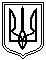 